31.10.2022 Экспертные заключения, предложения к проекту направлять в администрацию муниципального образования поселок Боровский в течение 7 дней до 07.11.2022 (в течение 7 дней со дня размещения проекта – 31.10.2022) по адресу: п. Боровский, ул. Островского, д.33, 2 этаж, кабинет 3 (приемная)  и по электронной почте: Borovskiy-mo@obl72.ru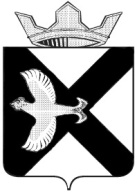 АДМИНИСТРАЦИЯ МУНИЦИПАЛЬНОГО ОБРАЗОВАНИЯ ПОСЕЛОК БОРОВСКИЙПОСТАНОВЛЕНИЕ2022г.										№рп. БоровскийТюменского муниципального районаО внесении изменений в постановление администрации муниципального образования от 08.07.2020 № 44 «Об утверждении Положения о межведомственной комиссии по признанию помещения жилым помещением, жилого помещения пригодным (непригодным) для проживания граждан и многоквартирного дома аварийным и подлежащим сносу или реконструкции»В соответствии с Положением о признании помещения жилым помещением, жилого помещения непригодным для проживания и многоквартирного дома аварийным и подлежащим сносу или реконструкции, Положения о признании помещения жилым помещением, жилого помещения непригодным для проживания,многоквартирного дома аварийным и подлежащим сносу или реконструкции, садового дома жилым домом и жилого дома садовым домом, утвержденным постановлением Правительства Российской Федерации от 28.01.2006 № 47, руководствуясь Уставом муниципального образования поселок Боровский: 1. Внести в постановление администрации муниципального образования поселок Боровский от 08.07.2020 № 44 «Об утверждении Положения о межведомственной комиссии по признанию помещения жилым помещением, жилого помещения пригодным (непригодным) для проживания граждан и многоквартирного дома аварийным и подлежащим сносу или реконструкции» (далее – постановление) следующие изменения:в абзаце втором пункта 2.1 Приложения 1 к постановлению слова «пожарной» исключить;приложение 2 к постановлению изложить в новой редакции, согласно приложению к настоящему постановлению;2. Обнародовать настоящее постановление на информационных стендах муниципального образования поселок Боровский и разместить на официальном сайте Администрации муниципального образования поселок Боровский в информационно-телекоммуникационной сети «Интернет».Глава муниципального образования					С.В. СычеваПриложение к постановлению администрациимуниципального образования посёлок Боровский от 08.11.2022 №50Составмежведомственной комиссии по признанию помещения жилым помещением, жилого помещения пригодным (непригодным) для проживания граждан и многоквартирного дома аварийным и подлежащим сносу или реконструкцииПредседатель комиссии:Заместитель главы сельского поселения по социальным вопросамЗаместитель председателя комиссии:Заместитель главы сельского поселения по строительству, благоустройству, землеустройству, ГО и ЧС. Секретарь комиссии:Начальник отдела по социальным вопросам муниципального образования поселок БоровскийЧлены комиссии:Заместитель главы сельского поселения по правовым и кадровым вопросам;Главный специалист сектора отдела экономики, муниципального заказа и экономики;Представитель государственной жилищной инспекции Тюменской области (по согласованию);Представитель Управления федеральной службы по надзору в сфере защиты прав потребителей и благополучия человека по Тюменской области (по согласованию);Собственник (-ки) жилого помещения (уполномоченное (-ые) им лицо(-а) (по согласованию).Представители  МУП ЖКХ (по согласованию);В случае необходимости в комиссию включаются:представитель департамента имущественных отношений и градостроительства Администрации Тюменского муниципального района (по согласованию);эксперты, в установленном порядке аттестованные на право подготовки заключений экспертизы проектной документации и (или) результатов инженерных изысканий (по согласованию);представитель федерального органа исполнительной власти, осуществляющего полномочия собственника в отношении оцениваемого имущества (по согласованию);